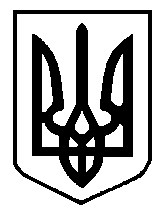 ГАННІВСЬКИЙ ЛІЦЕЙПЕТРІВСЬКОЇ СЕЛИЩНОЇ РАДИ ОЛЕКСАНДРІЙСЬКОГО РАЙОНУКІРОВОГРАДСЬКОЇ ОБЛАСТІНАКАЗ 01 лютого 2024 року                                                                                                             № 16с. ГаннівкаПро заміну уроківу Ганнівському ліцеїв січні 2024 рокуУ зв’язку із лікарняним листом Роботи Н.А.(з 01 по 31 січня 2024 року), навчальною відпусткою Канівець О.М. (з 15 по 29 січня 2024 року)НАКАЗУЮ:1.Здійснити заміну уроків:біології у 7(індивідуальне навчання) ,7-9, 10 (індивідуальне навчання) класах;інтегрованого курсу «Пізнаємо природу» у 6 класі; хімії у 7(індивідуальне навчання) ,7-9, 10 (індивідуальне навчання) класах;англійської мови у 1(індивідуальне навчання), 1,2,4 класах.2.Відповідальному за ведення табеля обліку робочого часу СОЛОМЦІ Т.В. внести відповідні зміни у навантаження ГРИШАЄВОЇ О.А., КРАМАРЕНКО В.В., МІЛЯР К.В., ОСАДЧЕНКО Н.М., ХОМИЧ Л.М.3. Головному бухгалтеру Ганнівського ліцею ЩЕТИНІ А.М. оплатити:	ГРИШАЄВІЙ Ользі Андріївні, вчителю початкових класів Ганнівського ліцею за фактично відпрацьовану 2 години англійської мови у 1 класі.	КРАМАРЕНКО Валентині Василівні, вчителю початкових класів Ганнівського ліцею за фактично відпрацьовані 3 години англійської мови у 4 класі.	МІЛЯР Катерині Володимирівні, вчителю початкових класів Ганнівського ліцею за фактично відпрацьовані 3 години англійської мови у 2 класі та 1 годину англійської мови у 1(індивідуальне навчання) класі.ОСАДЧЕНКО Наталії Михайлівні, заступнику директора з навчально-виховної роботи Ганнівського ліцею, за фактично відпрацьовані 6 годин інтегрованого курсу «Пізнаємо природу» у 6 класі, 5 годин біології у 7 класі, 3 години хімії у 7(індивідуальне навчання) класі, 2 години біології у 7(індивідуальне навчання) класі.	ХОМИЧ Людмилі Миколаївні, вчителю хімії Володимирівської філії Ганнівського ліцею за фактично відпрацьовані 3 години хімії в 10 (індивідуальне навчання) класі, 2 години хімії в 10 (індивідуальне навчання) класі, 4 години хімії у 7 класі, 5 годин хімії у 8 класі, 5 годин хімії у 9 класі, 5 годин біології у 8 класі, 5 годин біології в 9 класі.4. Контроль за виконанням даного наказу залишаю за собою.Директор:                                                                                           Ольга КАНІВЕЦЬ З наказом ознайомлені:                                                                     Альона ЩЕТИНА Валентина КРАМАРЕНКОКатерина МІЛЯРЛюдмила ХОМИЧНаталія ОСАДЧЕНКООльга ГРИШАЄВАТетяна СОЛОМКА